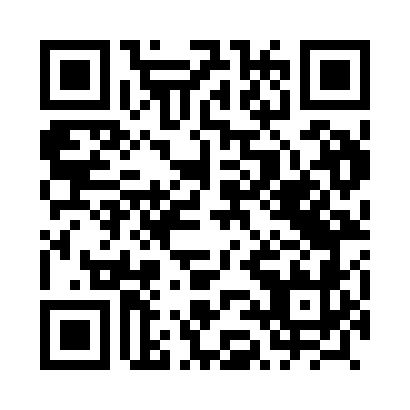 Prayer times for Broczyna, PolandWed 1 May 2024 - Fri 31 May 2024High Latitude Method: Angle Based RulePrayer Calculation Method: Muslim World LeagueAsar Calculation Method: HanafiPrayer times provided by https://www.salahtimes.comDateDayFajrSunriseDhuhrAsrMaghribIsha1Wed2:365:1412:495:598:2510:552Thu2:355:1212:496:018:2710:563Fri2:345:1012:496:028:2910:564Sat2:335:0812:496:038:3110:575Sun2:325:0612:496:048:3210:586Mon2:315:0412:496:058:3410:597Tue2:305:0212:496:068:3610:598Wed2:305:0012:496:078:3811:009Thu2:294:5912:496:088:4011:0110Fri2:284:5712:496:098:4111:0211Sat2:274:5512:496:108:4311:0212Sun2:274:5312:496:118:4511:0313Mon2:264:5112:486:128:4711:0414Tue2:254:5012:496:138:4811:0515Wed2:254:4812:496:148:5011:0516Thu2:244:4612:496:158:5211:0617Fri2:234:4512:496:168:5311:0718Sat2:234:4312:496:178:5511:0819Sun2:224:4212:496:188:5711:0820Mon2:214:4012:496:198:5811:0921Tue2:214:3912:496:209:0011:1022Wed2:204:3712:496:219:0111:1023Thu2:204:3612:496:229:0311:1124Fri2:194:3512:496:239:0411:1225Sat2:194:3312:496:239:0611:1326Sun2:194:3212:496:249:0711:1327Mon2:184:3112:496:259:0911:1428Tue2:184:3012:496:269:1011:1529Wed2:174:2912:506:279:1111:1530Thu2:174:2812:506:279:1311:1631Fri2:174:2712:506:289:1411:16